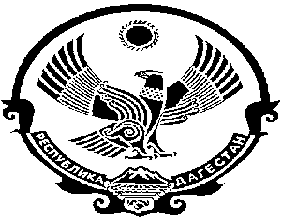 АДМИНИСТРАЦИЯ МУНИЦИПАЛЬНОГО     ОБРАЗОВАНИЯ «БЕЖТИНСКИЙ УЧАСТОК»368410, Республика Дагестан, Бежтинский участок, с. БежтаТ.: 8(722)55-23-01, 55-23-02, факс: 55-23-05; е-mail: bezhtinskiy@e-dag.ru;  www.bezhta-moПОСТАНОВЛЕНИЕ                  «18» 01 2017г.                     с. Бежта                           № 8-уОб утверждении  состава  Коллегии Администрации МО «Бежтинский  участок» В соответствии с главой 7 (Организация работы Коллегии) Положения к постановлению №72-у от 18 октября 2005г. «Об  утверждении Регламента Администрации МО «Бежтинский участок» и в целях повышения результативности, эффективности и оперативности в работе, глава МО «Бежтинский участок» ПОСТАНОВЛЯЕТ:Утвердить  состав Коллегии  Администрации МО «Бежтинский участок», согласно приложению. Признать  утратившим силу  постановление главы  Администрации МО «Бежтинский участок» от 23 января 2015г. №18-у «Об утверждении состава  Коллегии Администрации МО «Бежтинский участок».          Глава МО «Бежтинский участок»                                                               Т. Нажмудинов Приложение №1      Утвержденпостановлением главы МО  «Бежтинский участок»от «___»______2017г. №____                                                                    Состав Коллегии Администрации МО «Бежтинский участок»  Глава Администрации МО «Бежтинский участок»;Заместители главы Администрации МО «Бежтинский участок»;Управляющий делами Администрации МО «Бежтинский участок»;Начальник МКУ «Отдел  образования» Администрации МО «Бежтинский участок»;Начальник МКУ «Отдел культуры» Администрации МО «Бежтинский участок»;Начальник отдела экономики Администрации МО «Бежтинский участок»;Начальник отдела финансов Администрации МО «Бежтинский участок»;Начальник отдела с/хозяйства Администрации МО «Бежтинский участок»;Начальник организационно-кадрового отдела Администрации МО «Бежтинский участок»;    Зав. отделом ЗАГС Администрации МО «Бежтинский участок»;Главный специалист участкового архива Администрации МО «Бежтинский участок»;Уполномоченный по ГО, ЧС и ЛПСБ ПБ;Уполномоченный по взаимосвязи с с/поселениями и обращениями граждан;Главный специалист отдела с/хозяйства Администрации МО «Бежтинский участок»Главный специалист по ЖКХ Администрации МО «Бежтинский участок»;Главный специалист по экологии, защите окружающей среды и учета транспорта;Главный специалист по спорту, туризму и делам молодежи;Главный специалист отдела экономики;    Главный специалист по информационных технологий;Ведущий специалист по учету корреспонденции и электронной обработке;Главный специалист по управлению имуществом, строительству, архитектуре и землепользованию.Главный специалист аппарата АТК;Ведущий специалист отдела с/хозяйства Администрации МО «Бежтинский участок»;Ведущий специалист  отдела экономики Администрации МО «Бежтинский участок»;Ведущий специалист по МОБ службе;Ведущий специалист аппарата АТК;Главный специалист по опеке и попечительству;Секретарь административной комиссии;Секретарь по делам несовершеннолетних;Главный бухгалтер Администрации МО «Бежтинский участок»;Юрист Администрации МО «Бежтинский участок» Ведущий специалист информационных технологий.